§633.  Policy board established; membershipThere is established the Maine Criminal Justice Information System Policy Board, referred to in this subchapter as the "board."  The board consists of 13 members that include the Attorney General, the Commissioner of Public Safety, the Commissioner of Corrections, the State Court Administrator, the Chief of the State Police, the Associate Commissioner for Adult Services within the Department of Corrections, the Chief Information Officer, a representative of the Maine Prosecutors Association appointed by the Attorney General, a representative of the Maine Chiefs of Police Association appointed by the Commissioner of Public Safety, a representative of the Maine Sheriff's Association appointed by the Commissioner of Public Safety, a representative of a federal criminal justice agency appointed by the Governor, a representative of a nongovernmental agency that provides services to victims of domestic violence appointed by the Governor and a public member who represents private users of criminal offender record information appointed by the Governor.  [PL 2005, c. 12, Pt. SS, §19 (AMD).]SECTION HISTORYPL 1993, c. 346, §1 (NEW). PL 1999, c. 451, §2 (AMD). PL 2001, c. 388, §15 (AMD). PL 2005, c. 12, §SS19 (AMD). The State of Maine claims a copyright in its codified statutes. If you intend to republish this material, we require that you include the following disclaimer in your publication:All copyrights and other rights to statutory text are reserved by the State of Maine. The text included in this publication reflects changes made through the First Regular and First Special Session of the 131st Maine Legislature and is current through November 1. 2023
                    . The text is subject to change without notice. It is a version that has not been officially certified by the Secretary of State. Refer to the Maine Revised Statutes Annotated and supplements for certified text.
                The Office of the Revisor of Statutes also requests that you send us one copy of any statutory publication you may produce. Our goal is not to restrict publishing activity, but to keep track of who is publishing what, to identify any needless duplication and to preserve the State's copyright rights.PLEASE NOTE: The Revisor's Office cannot perform research for or provide legal advice or interpretation of Maine law to the public. If you need legal assistance, please contact a qualified attorney.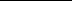 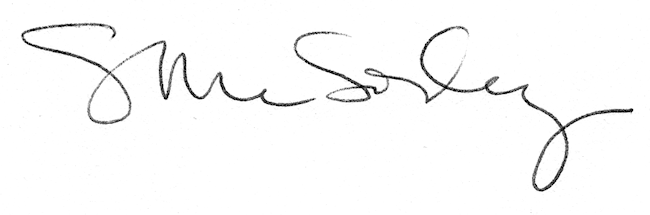 